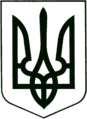 УКРАЇНА
    МОГИЛІВ - ПОДІЛЬСЬКА МІСЬКА РАДА 
   ВІННИЦЬКОЇ ОБЛАСТІВИКОНАВЧИЙ КОМІТЕТ  РІШЕННЯ№232Від 27.08.2021р.                                                       м. Могилів – Подільський                                                                                                                                              Про Прогноз бюджету Могилів - Подільської міської територіальної громади Могилів - Подільського району Вінницької області на 2022-2024 роки         Відповідно до частини шостої статті 75-1  Бюджетного кодексу України, пункту 1 пункту «а» частини першої статті 28, пункту 1 частини другої статті 52 Закону України «Про місцеве самоврядування в Україні», заслухавши та обговоривши Прогноз бюджету Могилів - Подільської міської територіальної громади Могилів - Подільського району Вінницької області на 2022-2024 роки,-виконком міської ради ВИРІШИВ:	1. Схвалити Прогноз бюджету Могилів - Подільської міської територіальної громади Могилів - Подільського району Вінницької області  на 2022-2024 роки (додається).	2. Подати Прогноз бюджету Могилів - Подільської міської територіальної громади Могилів - Подільського району Вінницької області на розгляд сесії Могилів - Подільської міської ради разом з проектом рішення ради «Про Прогноз бюджету Могилів - Подільської міської територіальної громади Могилів - Подільського району Вінницької області  на 2022-2024 роки» (додається).	3. Забезпечити оприлюднення зазначених матеріалів на офіційному сайті Могилів - Подільської міської ради до 30.08.2021року.4. Контроль за виконанням даного рішення покласти на першого заступника міського голови  Безмещука П.О.. Міський голова                                                           Геннадій ГЛУХМАН                                                                                                    Додаток                                                                                                                                  до рішення виконавчого                                                                                       комітету міської ради                                                                                      від 27.08.2021року №232Прогноз
бюджету Могилів - Подільської міської територіальної
громади на 2022–2024 роки(02558000000)код бюджетуI Загальна частина          Прогноз бюджету Могилів - Подільської міської територіальної громади на 2022-2024 (далі - Прогноз) роки ґрунтується на положеннях Бюджетного кодексу України, Бюджетної декларації на 2022-2024 роки, схваленої постановою Кабінету Міністрів України від 31.05.2021р. №548, Національної економічної стратегії на період до 2030 року, затвердженої постановою Кабінету Міністрів України від 03.03.2021р. №179 , Стратегії збалансованого регіонального розвитку Вінницької області на період до 2027 року та основних прогнозних показників економічного та соціального розвитку Могилів - Подільської міської територіальної громади, Стратегії розвитку Могилів - Подільської міської територіальної громади Могилів - Подільського району Вінницької області до 2030 року.          Прогноз складено з метою дотримання вимог Бюджетного кодексу України в частині обов’язковості складання документу середньострокового бюджетного планування, що визначає показники місцевого бюджету на середньостроковий період і є основою для складання проекту місцевого бюджету, визначення орієнтирів для складання прогнозу місцевого бюджету, складання планів діяльності головними розпорядниками коштів бюджету Могилів - Подільської міської територіальної громади, формування ними ефективної та спроможної мережі підвідомчих установ, здійснення своєчасних підготовчих заходів з її формування.          Основними завданнями бюджетної політики Могилів - Подільської міської територіальної громади (далі – Територіальної громади) в середньостроковій перспективі залишаються, як і в попередні роки, забезпечення надання бюджетними установами якісних соціальних послуг населенню Територіальної громади, фінансове забезпечення виконання державних та регіональних програм соціально - економічного розвитку Територіальної громади відповідно до законодавства, підтримка і розвиток окремих напрямів і галузей діяльності суспільства в межах фінансової спроможності бюджету Могилів - Подільської міської територіальної громади.           Прогноз на  2022-2024 роки містить цілі державної і регіональної політики у відповідній сфері діяльності, формування та/або реалізацію якої забезпечують головні розпорядники коштів бюджету Могилів-Подільської міської територіальної громади, та показники їх досягнення на 2022-2024 роки у межах визначених граничних показників видатків та надання кредитів.            Очікуваними результатами реалізації бюджетної політики в середньостроковій перспективі є своєчасна виплата заробітної плати працівникам бюджетних установ та недопущення утворення простроченої кредиторської заборгованості за такими виплатами, своєчасна оплата енергоносіїв, які споживаються бюджетними установами, які фінансуються з бюджету Могилів - Подільської міської територіальної громади, забезпечення належного співфінансування проектів та заходів, які забезпечуються за рахунок трансфертів з державного бюджету у розмірах, визначених законодавством, недопущення утворення простроченої заборгованості за видатками бюджету Могилів - Подільської міської територіальної громади, фінансове забезпечення виконання головними розпорядниками бюджетних коштів їх планів діяльності, упорядкування мережі бюджетних установ, яка б забезпечувала досягнення мети і цілей їх діяльності з максимальною ефективністю та мінімальними затратами.          Разом з тим показники Прогнозу можуть перебувати під впливом потенційних чинників як макроекономічного середовища, так і спонтанних дій чи рішень центральних органів влади.Показники Прогнозу можуть змінюватись внаслідок:- підвищення фактичних цін і тарифів на енергоносії понад рівень,   визначений у Бюджетній декларації;- прийняття центральними органами рішень, які призводять до збільшення   видатків місцевих бюджетів, без передачі відповідного фінансового    ресурсу на їх виконання;- невиконання дохідної частини внаслідок невиконання цілей розвитку,   визначених у регіональній стратегії;- фактичне перевищення рівня споживчих цін виробників порівняно з   рівнем, прийнятим у Бюджетній декларації;- визначення міжбюджетних трансфертів (освітня субвенція, інші   субвенції, базова дотація) в обсягах, що не забезпечують фінансування   установ на рівні, визначеному законодавством;- зміни порядків використання трансфертів, які призводять до погіршення   стану забезпечення заходів, що здійснюються за рахунок цих трансфертів,     чи вимагають додаткових видатків з місцевих бюджетів.          Мінімізація зазначених ризиків практично не залежить від зусиль місцевої влади, тому у разі їх виникнення Прогноз потребуватиме кардинальної зміни, оскільки у разі відсутності належної компенсації з центрального бюджету призведе до погіршення рівня забезпеченості власних та делегованих повноважень місцевих органів влади, скорочення існуючої мережі установ, що надають соціальні послуги жителям регіону чи згортання низки проектів, які вже реалізуються чи плануються до виконання.Поточний стан соціально - економічного розвитку Могилів - Подільської міської територіальної громадиПромисловість	Обсяг реалізації промислової продукції по Могилів - Подільській міській територіальній громаді за січень - червень 2021 року становить 296 159,9 тис. грн.	Промисловість громади представлена наступними підприємствами: - ТОВ  «КД«ВАЦАК» (харчова промисловість);- ПрАТ «Могилів - Подільський Консервний завод» (харчова   промисловість); - ТОВ «БЛОНСЬКІ ФАБРИКА МЕБЛІВ»(меблева промисловість);- ТОВ «Інтертекст» (легка промисловість).	Розвиток аграрного виробництваСтаном на 12 травня 2021 року на території громади посіяні наступні культури: - соняшник – 1577 га;- кукурудза на зерно – 1028 га; - пшениця – 448 га; - горох – 30 га; - соя – 14 га.Підживлено озимих зернових під урожай 2021 року 637 га, або 88,0 %.Найбільші підприємства ТОВ«СХК«ВІННИЦЬКА ПРОМИСЛОВА ГРУПА», ПП «ДАРИ САДІВ», ФГ «Вільне», ФГ «Агро-Сад».   Розвиток транспортної інфраструктуриУ І півріччі 2021 року проведений поточний ремонт 2641,5 м2 дорожнього покриття вулиць Гоголя, Київської, Володимирської, Стависької, Вірменської, Коцюбинського, А. Заболотного, Шаргородської, площі Шевченка, Соборної, проспекту Незалежності на загальну суму 1534,7 тис. грн.Діяльність автомобільного транспортуЗа січень - червень 2021 року по громаді перевезено вантажів автомобільним транспортом – 19,8 тис. т, що становить 104,2 % до в.п. 2020 року.Вантажообіг за січень - червень 2021 року – 10254,4 тис. т. км. (112,9 % у порівнянні з в.п. 2020 року).Перевезено пасажирів за січень - червень 2021 року – 175,5 тис. чол., або 78,0 % у порівнянні з в.п. 2020 року.Пасажирообіг – 2014,1 тис. пас. км, або 90,4 % до відповідного періоду минулого року.Зовнішньо - економічна діяльністьОбсяг експорту продукції суб’єктами господарювання громади за січень - лютий 2021 року (за даними держстатистики) склав 3493,8 тис. дол. США – 402,9 % до рівня в.п. 2020 року. Обсяг імпорту продукції в економіку громади – 1964,5 тис. дол. США  (732,1 % до в.п. 2020 року), експорту – 1529,3 тис. дол. США (255,4 % до в.п. 2020 року). Сальдо –  - 435,2.Розвиток малого та середнього підприємництваПротягом звітного періоду розробка проєктів регуляторних актів здійснювалась відповідно до Плану діяльності Могилів - Подільської міської ради з підготовки проєктів регуляторних актів на 2021 рік, затвердженого рішенням 1 сесії міської ради 8 скликання від 08.12.2021 року №20 (зі змінами).Підготовлені та прийняті такі регуляторні акти - рішення 9 сесії Могилів - Подільської міської ради 8 скликання від 30.06.2021 року.:- №249 «Про встановлення податку на майно на території Могилів –   Подільської міської територіальної громади Могилів - Подільського   району Вінницької області»;- №250 «Про встановлення збору за місця для паркування транспортних   засобів на території Могилів - Подільської міської територіальної   громади Могилів - Подільського району Вінницької області»;- №251 «Про встановлення туристичного збору на території Могилів -   Подільської міської територіальної громади Могилів - Подільського   району Вінницької області»;- №252 «Про встановлення єдиного податку на території Могилів -   Подільської міської територіальної громади Могилів - Подільського   району Вінницької області».Відповідно до ст.34 Закону України «Про засади державної регуляторної політики у сфері господарської діяльності» кожен проєкт регуляторного акту, що був внесений на розгляд міської ради, разом з аналізом його регуляторного впливу, копією повідомлення про оприлюднення проєкту, експертного висновку  відповідальної комісії подавався до уповноваженого органу – Державної регуляторної служби України для отримання пропозицій щодо удосконалення проєкту відповідно до принципів державної регуляторної політики.Мале підприємництво. Протягом І півріччя 2021 року у громаді зареєстровано 2 нових малих підприємства та 121 фізичну особу - підприємця. Припинили господарську діяльність 129 фізичних осіб - підприємців.Станом на 01.07.2021 року у громаді діяли 2182 фізичні особи - підприємці, 133 малі підприємства, 8 середніх підприємств. У фізичних осіб - підприємців працювало 1620 осіб, на малих підприємствах - 413 осіб, середніх – 1068 осіб.У громаді достатньо розвинута інфраструктура підтримки малого підприємництва: працюють 4 філії (5 відділень) комерційних банків та 1 кредитна спілка, якими проводиться кредитування різних видів підприємницької діяльності. Для страхування діяльності пропонують свої послуги 5 відділень страхових компаній.Інформація про виставки, економічні форуми постійно розміщується на офіційному сайті міської ради в розділі «Економіка / Інвестиційна політика та економічний розвиток» та в місцевих газетах «Краяни» та «Слово Придністров’я», або розповсюджується електронною поштою на підприємства громади.	Торгівля, платні послуги. На території громади діє продовольчий ринок на якому господарську діяльність здійснює Могилів - Подільське районне споживче товариство та 3 торговельних майданчика на яких обладнано 1434 торговельних місця, а також 314 об’єктів торгівлі, 45 закладів ресторанного господарства в 3432 домогосподарствах жителі ведуть особисте селянське господарство.Обсяг роздрібного товарообороту юридичних осіб за 2020 рік становив 414536,7 тис. грн., або 113,3 % до в. п. минулого року.	У громаді більшого розповсюдження набуває практика відкриття торговельних закладів з вільним доступом покупців до товарів, доставки окремих груп товарів за місцем проживання покупців.Фірмова мережа товаровиробників представлена у громаді магазинами з реалізації продукції харчової промисловості, а саме:м’яса та ковбасних виробів – торговельні марки «Верес», «М’ясний майстер», хлібобулочних, кондитерських виробів – «Кондитерський Дім «Вацак»», «Подільська випічка», «Кісницький хліб», овочів, фруктів, молочної продукції Літинського та Калинівського молокозаводів.Туризм. Продовжується співпраця закладів культури та туристичної агенції «Спадщина», яка використовує в розробці маршрутів місцеві пам’ятки культурної спадщини на території Могилів - Подільської міської територіальної громади.У І півріччі 2021 року послугами туристичного агентства «Спадщина» скористались 291 турист, з них – 62 дітей.ПМП «Спадщина» співпрацює із 9 партнерами в туристичній галузі та організовує відпочинок у понад 65 країнах світу.Працівниками краєзнавчого музею пропонуються екскурсії містом по маршрутам, які відображають історію, етнографію, природні і народногосподарські особливості нашого краю, його культурні і духовні надбання.Краєзнавчим музеєм розроблено туристичний маршрут по р. Дністер під назвою «Історія формування Подільського каньйону».Для прийому та обслуговування туристів у місті діє 45 закладів ресторанного господарства на 2342 посадкових місця, обладнаних та оформлених у сучасному стилі. Станом на 01.07.2021 рік  в місті функціонують 4 готелі різних форм власності на 48 номерів, в них 107 місць.II Основні показники соціального та економічного розвиткуМогилів - Подільської міської територіальної громади Могилів - Подільського району Вінницької областіПід час формування видаткової частини на 2022-2024 роки враховано такі показники:III Загальні показники бюджету                                                                                                                                               грнIV Показники доходів бюджету       Показники доходів бюджету наведені у додатку 2 до прогнозу бюджету Могилів - Подільської міської територіальної громади на 2022-2024 роки та в наведеній нижче таблиці.                                                                                                       грн            При розрахунку прогнозу доходів бюджету Могилів - Подільської міської територіальної громади на 2022-2024 роки враховувалися основні прогнозні показники економічного і соціального розвитку України та безпосередньо Могилів - Подільської міської територіальної громади, норми податкового та бюджетного законодавства. При плануванні бюджету в дохідній частині враховувалися фактори впливу на збільшення/зменшення надходжень платежів до бюджету: - ріст фонду оплати праці працівників (штатних та нештатних), зайнятих   економічною діяльністю; - ріст мінімальної заробітної плати;- інші чинники, що впливають на надходження платежів до бюджету     (податковий борг, пільги, встановлені міською радою, тощо). При плануванні доходів на 2022 - 2024 роки враховано наступні суттєві зміни:- відміна пайового внеску з 2021 року відповідно до Закону України від   20.09.2019 №132 - ІХ "Про внесення змін в деякі законодавчі акти   України стосовно стимулювання інвестиційної діяльності в Україні"; - застосування індексу споживчих цін за 2017-2023 роки, який   використовується для визначення коефіцієнта індексації нормативної   грошової оцінки земель населених пунктів та інших земель   несільськогосподарського призначення, в розмірі 100 відсотків      відповідно до Закону України від 23.11.2018 №2628-VII "Про внесення   змін до Податкового кодексу України та деяких інших законодавчих   актів України щодо покращення адміністрування та перегляду ставок   окремих податків і зборів";- втрати бюджету громади від надання пільг юридичним та фізичним   особам по сплаті земельного податку та податку на нерухоме майно,   відмінне від земельної ділянки, передбачених пунктом 284.1 статті 284,   підпунктом 266.4.2 пункту 266.4 статті 266 Податкового кодексу України.  При формуванні прогнозу дохідної частини бюджету Могилів – Подільської міської територіальної громади на 2022 – 2024 роки були враховані фактичні надходження за 2020 рік та уточнені планові показники на 2021 рік, очікуване виконання бюджету громади за 2021 рік. Основними бюджетоутворюючими джерелами формування доходної частини загального фонду бюджету у 2022-2024 роках залишаються податок та збір на доходи фізичних осіб, плата за землю, податок на нерухоме майно, єдиний податок, акцизні податки. Так, при розрахунку податку на доходи фізичних осіб враховані прогнозні темпи росту фонду оплати праці та середньомісячної заробітної плати працівників громади. В основу розрахунку плати за землю покладені норми Податкового кодексу України, якими визначені ставки оподаткування та відповідні рішення Могилів - Подільської міської  ради. Розрахунок проведено за підсумками фактичних надходжень за попередні роки, зміни обсягів укладених договорів. При розрахунку надходжень акцизних податків  врахований наявний контингент фактичних надходжень до бюджету громади, збільшення/зменшення надходжень та норми Податкового кодексу України, яким затверджений норматив відрахувань цього податку до місцевих бюджетів. Прогнозний обсяг єдиного податку на 2022-2024 роки розраховано з урахуванням положень Податкового кодексу України, фактичних надходжень, наявної кількості платників податку першої та другої груп, ріст мінімальної заробітної плати та прожиткового мінімуму для працездатних осіб. Щодо інших податків, то прогнозні показники надходжень на 2022 та 2024 роки визначені на підставі розрахунків, проведених виходячи з наявного контингенту платників, з урахуванням норм податкового та бюджетного законодавства, що регламентують справляння відповідних платежів до бюджету. Основними бюджетоутворюючими джерелами формування доходної частини спеціального фонду бюджету Могилів - Подільської міської територіальної громади у 2022-2024 роках залишається бюджет розвитку, основним джерелом наповнення якого є кошти від продажу земельних ділянок несільськогосподарського призначення, що перебувають у комунальній власності. Пріоритетні завдання, які необхідно здійснити в рамках реалізації бюджетної політики при наповненні бюджету громади: - забезпечення дотримання принципів державної регуляторної політики,   зокрема прозорості та врахування громадської думки, під час підготовки,   прийняття і перегляду рішень про місцеві податки та збори; - продовження роботи щодо виявлення, упередження та руйнування схем   ухилень від оподаткування при виплаті суб’єктами господарювання   заробітної плати працівникам (шляхом ведення подвійної бухгалтерії,   видачі коштів у "конвертах", використання праці найманих працівників   без оформлення з ними трудових договорів тощо); - проведення цілеспрямованої роботи зі скорочення податкового боргу   подолання збиткової діяльності суб’єктів господарювання. Прогноз доходів місцевого бюджету на 2022-2024 роки враховує стабільність податково - бюджетної системи, зростання надходжень до бюджету та підвищення життєвого рівня населення громади. Пріоритетом податкової політики є забезпечення стабільності податкової політики, зокрема підвищення ефективності та полегшення податкового адміністрування з мінімізацією можливостей для зловживань. Бюджетна політика буде спрямована на удосконалення інструментів бюджетного планування, зміцнення фінансової спроможності місцевого бюджету шляхом забезпечення надходжень до бюджету громади з урахуванням позитивної динаміки у порівнянні з попередніми роками, підвищення ефективності та результативності використання бюджетних ресурсів та приведення ставок місцевих податків і зборів до максимального рівня. У складі доходів загального фонду міського бюджету (без трансфертів) найбільшу питому вагу складають надходження податку з доходів фізичних осіб, що становлять: у 2021 році – 63,3%, 2022 році –59,7 %, 2023 році – 61,6 %, 2024 році – 62,4 %. Податок розрахований із урахуванням прогнозного обсягу фонду оплати праці, рівня середньої заробітної плати, а також бази та діючих ставок оподаткування доходів фізичних осіб. При прогнозуванні податку на доходи фізичних осіб враховано:- застосування єдиної ставки (18%) оподаткування доходів фізичних осіб;- підвищення мінімальної заробітної плати та прожиткового мінімуму та   інше. Надходження по єдиному податку складають питому вагу: у 2021 році –14,6 %, 2022 році –13,1 %, 2023 році –12,6 %, 2024 році –12,3%. Збільшення надходжень по єдиному податку планується за рахунок збільшення розміру прожиткового мінімуму для працездатних осіб, мінімальної заробітної плати. Прогнозні надходження плати за землю в бюджет громади обраховані з урахуванням як об’єктивних так і суб’єктивних факторів, а також без врахування індексації нормативно грошової оцінки земельних ділянок на 2022-2023 роки, в 2024 році земля індексується з врахуванням прогнозних показників індексу споживчих цін і планується відповідно за переліком наявних платників з урахуванням прийнятих ставок по платі за землю Могилів - Подільською міською радою. Питома вага становить: у 2021 році –9,8% , 2022 році –15,2 %, 2023 році – 14,1%, 2024 році – 14%. Прогнозні показники надходжень акцизних податків сформовано відповідно до темпів фактичних надходжень. Питома вага становить: у 2021 році –6,5%, 2022 році – 6,1%, 2023 році – 5,7%, 2024 році – 5,5%. При розрахунку надходження податку на нерухоме майно, відмінне від земельної ділянки враховано зростання розміру мінімальної заробітної плати. Питома вага становить: у 2021 році –3,8%, 2022 році –4,0%, 2023 році – 4,0%, 2024 році – 4,2%. V Показники фінансування бюджетуВ Прогнозі бюджету громади передбачено передачу коштів із загального фонду до спеціального фонду (бюджету розвитку) на:2022 рік в сумі 6 558 586 грн, а саме:- капітальний ремонт доріг 6 239 786 грн;- придбання комп’ютерної техніки органам місцевого самоврядування   231 800 грн;- підписка періодичних видань управлінню мистецької політики і   ресурсів 87 000 грн.2023 рік в сумі 8 176 761 грн, а саме:- капітальний ремонт доріг 7 841 613 грн;- придбання комп’ютерної техніки органам місцевого самоврядування                 244 148 грн;- підписка періодичних видань управлінню мистецької політики і    ресурсів 91 000 грн.2024 рік в сумі 11 033 707 грн, а саме:- капітальний ремонт доріг 10 682 331 грн;- придбання комп’ютерної техніки органам місцевого самоврядування                  256 376 грн;- підписка періодичних видань управлінню мистецької політики і ресурсів    95 000 грн.VI Показники видатків бюджету           Граничні показники видатків бюджету Могилів - Подільської міської територіальної громади:- на 2022 рік у сумі 357 619 572 грн, у тому числі видатки загального   фонду – 343 230 724 грн, спеціального фонду – 14 388 848 грн;                                                                                                                                     - на 2023 рік у сумі 387 067 128 грн, у тому числі видатки загального   фонду – 370 694 815 грн, спеціального фонду – 16 372 313 грн;- на 2024 рік у сумі 413 888 351 грн, у тому числі видатки загального   фонду – 394 294 992 грн, спеціального фонду – 19 593 359 грн.          Інформація щодо показників видаткової частини бюджету Могилів-Подільської міської територіальної громади на середньостроковий період в розрізі головних розпорядників коштів наведена у додатку 6 до Прогнозу.           При формуванні Прогнозу враховано гендерні аспекти з метою зменшення гендерних розривів, послаблення негативних та посилення позитивних тенденцій у галузях з огляду на забезпечення гендерних потреб і задоволення гендерних інтересів.         У сфері взаємовідносин державного та обласного бюджетів з бюджетом Могилів - Подільської міської територіальної громади у середньостроковому періоді відповідно до положень Бюджетного кодексу України зі змінами і доповненнями передбачається подальше розширення ресурсної бази місцевих бюджетів, зміцнення їх фінансової незалежності та удосконалення міжбюджетних відносин у напрямі підвищення самодостатності місцевих бюджетів.
          Бюджетна політика у середньостроковій перспективі буде спрямована на реформування міжбюджетних відносин та забезпечення сталого соціально-економічного розвитку Територіальної громади шляхом покращення якості послуг, що надаються за рахунок місцевого бюджету, та підвищення частки інвестиційних видатків на впровадження проектів та поліпшення матеріально - технічної бази бюджетної сфери.
          Досягнення цілей передбачає вирішення у середньостроковій перспективі таких завдань:
- зміцнення фінансової основи місцевого бюджету шляхом:
- розширення джерел надходжень доходів;
- вчасного адміністрування податків.
          У цілому, на період до 2024 року, реформування міжбюджетних взаємовідносин з метою децентралізації бюджетних ресурсів у бік зростання самодостатності місцевого бюджету дасть змогу міській раді проводити ефективнішу політику розвитку, що сприятиме поліпшенню умов проживання населення та інфраструктури Територіальної громади.          Бюджетна політика на період до 2024 року спрямовуватиметься на проведення структурних реформ у бюджетній сфері та економіці, зокрема, у медицині, освіті, житлово - комунальному господарстві, а також на забезпечення гідних умов життєдіяльності для кожного громадянина.
Прогнозні показники видатків місцевого бюджету на 2022-2024 роки за програмним призначенням наведено у додатку 7 до цього Прогнозу.
При цьому ключовим завданням бюджетної політики залишатиметься забезпечення макроекономічної стабільності, стійкості та збалансованості бюджетної системи.
          Фінансування бюджетних видатків на період до 2024 року здійснюватиметься в рамках жорсткої економії бюджетних коштів. У цих умовах визначальним стане підвищення ефективності видатків, що відбуватиметься на основі їх пріоритетності та оцінки ступеня досягнення очікуваних результатів.
          У середньостроковому періоді бюджетна система України функціонуватиме на засадах Бюджетного кодексу України зі змінами і доповненнями, положення якого, зокрема врегульовують питання запровадження механізму середньострокового бюджетного прогнозування, посилення взаємозв’язку економічної, бюджетної, податкової та грошово-кредитної політики, підвищення відповідальності учасників бюджетного процесу.
          Для підвищення рівня та ефективності використання бюджетних коштів у 2022-2024 роках передбачається:
- удосконалення нормативно - правової та методологічної бази з   урахуванням результатів запровадження ПЦМ на рівні місцевих      бюджетів;
- моніторинг виконання бюджетних програм місцевих бюджетів,   проведення оцінки ефективності та результативності їх виконання;
- внесення змін до програмного забезпечення в частині планування та   обслуговування місцевих бюджетів за ПЦМ.
          Розробка методологічних засад планування місцевих бюджетів на середньострокову перспективу полягатиме у оцінці ефективності виконання бюджетних програм за попередній бюджетний період, перегляді та оцінці законодавства, що надає підстави для здійснення витрат з місцевого бюджету, формуванні переліку бюджетних програм на плановий та наступні за плановим два бюджетні періоди.ОсвітаПріоритетним завданням галузі буде забезпечення доступної високоякісної освіти, яка забезпечує повноцінний розвиток кожної дитини і її успішну інтеграцію в українське суспільство та європейську інтеграцію.Основними напрямами політики протягом 2022-2024 років є:- оптимізація мережі навчальних закладів з урахуванням демографічних і   економічних реалій;- створення умов для переходу фінансування навчальних закладів від   принципу утримання до принципу формування їх видатків, виходячи з   кількості учнів та стандарту вартості навчання одного учня;- запровадження національної системи оцінювання якості освіти;- підвищення рівня забезпеченості загальноосвітніх шкіл сучасними   засобами навчання (кабінети біології, фізики, хімії) та комп’ютерною   технікою нового зразка.Охорона здоров’я       Пріоритетами розвитку галузі є забезпечення населення високоякісними і доступними медичними послугами, профілактика та раннє виявлення захворювань, створення сприятливих умов життєдіяльності людини, для чого передбачається здійснити наступні заходи:- удосконалення механізмів управління та фінансування охорони здоров’я,   системи кадрового забезпечення галузі, системи управління якістю   медичної допомоги та системи моніторингу індикаторів якості;- формування системи моніторингу задоволеності пацієнтів якістю   медичного обслуговування;- забезпечення виконання державних і місцевих програм, спрямованих на   поліпшення показників здоров’я населення, стабілізацію ситуації із   серцево - судинними захворюваннями, захворюваннями на туберкульоз,   ВІЛ/СНІД, цукровий діабет тощо;- забезпечення надання медичної допомоги пацієнтам з гострою   респіраторною хворобою COVID-19, спричиненою корона вірусом SARS-CoV-2;- удосконалення процесу управління на основі подальшого розвитку   інформаційного середовища системи охорони здоров’я;- забезпечення доступності медичних послуг для осіб з інвалідністю та   інших маломобільних груп населення.Основні результати, яких планується досягти:
- підвищення рівня медичного обслуговування населення;
- запровадження нових підходів до організації роботи закладів охорони   здоров’я та їх фінансового забезпечення;
- подальший розвиток системи медичного обслуговування населення та   реформування системи охорони здоров’я;
- зниження рівнів загальної захворюваності населення.Соціальний захист та соціальне забезпеченняПріоритетним завданням управління соціального захисту населення є підвищення якості та рівня доступності соціальних послуг для соціально вразливих верств населення.Протягом 2022-2024 років передбачається здійснити:- підвищення адресності надання різних видів допомоги з метою більш    ефективного використання бюджетних коштів та унеможливлення   порушень законодавства при призначенні соціальних виплат;- здійснення структуризації системи надання пільг (з урахуванням рівня   доходів всіх одержувачів пільг), компенсацій та державної допомоги   відповідно до вимог законодавства;- сприяння ініціативності ОТГ у розв'язанні найгостріших соціальних   проблем, забезпечення взаємодії з громадськими організаціями з метою   надання соціальної реабілітації дітей, осіб з інвалідністю;- утворення та розвиток якісних соціальних сервісів для населення;- вироблення єдиного підходу до надання пільг з оплати всіх видів   послуг особам, які мають на них право, в межах установлених норм   споживання;- розроблення та організацію виконання комплексних програм та заходів      щодо поліпшення становища соціально вразливих верств населення,   сімей та громадян, які перебувають у складних життєвих обставинах, та   всебічне сприяння в отриманні ними соціальних виплат та послуг за   місцем проживання (перебування);- забезпечення соціальної інтеграції інвалідів.Культура та мистецтво           Головними пріоритетами галузі будуть збереження, відтворення та примноження духовних і культурних здобутків українського народу.
Протягом 2022-2024 років передбачається здійснити:
- удосконалення механізму надання фінансової підтримки закладам      культури;
- упорядкування кількості установ культури та їх штатної чисельності;
- запровадження системи державних стандартів щодо надання культурних   послуг населенню;
- забезпечення підвищення фахового та освітнього рівня працівників   культури і мистецтв.Фізична культура і спортГоловними пріоритетами галузі будуть всебічне фізичне виховання та становлення здорової нації.Протягом 2022-2024 років передбачається здійснити:- створення умов для залучення широких верств населення до масового   спорту, удосконалення механізму утворення та утримання мережі   сучасних спортивних споруд;- створення стимулів для здорового способу життя й здорових умов праці   шляхом розвитку інфраструктури для занять масовим спортом та   активного відпочинку.Житлово - комунальне господарствоПріоритетними завданнями реформування житлово - комунального господарства у прогнозному періоді буде здійснення наданих законодавством повноважень у сфері благоустрою населених пунктів, а саме:1. Забезпечення збору та вивезення сміття і відходів. Розробляються заходи спрямовані на проведення ліквідації стихійних сміттєзвалищ, утримання території громади в належному санітарно - гігієнічному стані.  Шляхами реалізації цих заходів є: - проведення роз’яснювальної роботи з населенням по додержанню належного стану прибудинкових територій;- екологічна освіта та виховання;- вирішення питань по вивезенню ТПВ до місць організованого збору;- утилізація побутових відходів.2. Організація благоустрою населених пунктів - це сукупність різноманітних видів впорядкування міст, селищ і сіл, що створюють зручні, здорові й культурні умови життя населення.До основних видів благоустрою населених пунктів належать зовнішнє впорядкування вулиць, площ, набережних і житлових кварталів; транспортне обслуговування населення; водопостачання, освітлення, озеленення, очищення міст, проведення поточного ремонту, тощо.Завданнями благоустрою є:- розроблення і здійснення ефективних і комплексних заходів з   утримання територій населених пунктів у належному стані, їх   санітарного очищення, збереження об'єктів загального користування,   а також природних ландшафтів, інших природних комплексів і об'єктів;- організація належного утримання та раціонального використання    територій, будівель, інженерних споруд та об'єктів рекреаційного,    природоохоронного, оздоровчого, історико - культурного та іншого   призначення.Інша діяльність у сфері житлово - комунального господарстваОкремими заходами по реалізації державних (регіональних) програм, не віднесені до заходів розвитку є використання коштів бюджету Могилів-Подільської міської територіальної громади  на  утримання голів квартальних комітетів. Органи самоорганізації населення є найбільш наближеною ланкою жителів міста до міської влади, реалізуючи на місцях її рішення, доручення виборців, запити депутатів, рішення загальних зборів громадян за місцем проживання, місцеві ініціативи. Квартальні комітети створюються для вирішення проблем обслуговування будинку, прибудинкової території, частини території міста в межах якої проживають жителі.      Метою програми є налагодження конструктивної співпраці міської ради, її виконавчого комітету через голів квартальних комітетів з населенням міста, активне залучення громадян до вирішення питань соціально - економічного та культурного розвитку відповідної території та формування довіри до міської влади.       Субсидії та поточні трансферти підприємствам (установам, організаціям) передбачають перенаправлення коштів бюджету громади на здійснення діяльності Могилів - Подільського міського комунального підприємства "Дитячий спортивно - оздоровчий табір "Подільська перлинка". Мета: зміцнення та збереження матеріально - технічної бази, організація оздоровлення дітей, проведення видовищних спортивних та культурно-масових оздоровчих заходів, організація туризму та розвиток спортивно-оздоровчих таборів.Організація та проведення  громадських робітСубсидії та поточні трансферти підприємствам (установам, організаціям) передбачають перенаправлення коштів  бюджету громади  на   організацію та проведення  громадських робіт тимчасового характеру на добровільних засадах де залучаються такі категорії осіб:- зареєстровані безробітні;- особи, які перебувають на обліку в територіальних органах Державної   служби зайнятості у районах, містах, районах у містах (далі –   територіальні органи) як такі, що шукають роботу (далі - особи, які   шукають роботу);- працівники, які втратили частину заробітної плати внаслідок вимушеного   скорочення до 50 відсотків передбаченої законодавством тривалості   робочого часу у зв’язку із зупиненням (скороченням) виробництва   продукції (далі - працівники, які втратили частину заробітної плати).Організація громадських робіт здійснюється органами міських рад за участю територіальних органів із залученням на добровільних засадах роботодавців. Місцеві органи влади щороку відповідно до територіальних програм зайнятості населення та інших відповідних програм приймають рішення щодо організації громадських робіт, визначають види робіт, роботодавців, за участю яких планується організація таких робіт, та інформують їх про прийняте рішення. Будівництво об’єктів житлово-комунального господарстваВидатки на інвестиційні проекти, визначені стратегією соціально-економічного розвитку міської територіальної громади та міськими (цільовими) програмами, передбачають витрати на придбання основних фондів та проведення капітального будівництва та капітального ремонту мережі вуличного освітлення  (поетапне переобладнання (освітлення) зон пішохідних переходів) та об’єктів соціально - культурної сфери.Дорожньо-транспортне господарствоБезпека автомобільних доріг - сукупність засобів, конструкцій, пристроїв, споруд, характеристик та показників (у тому числі інженерних, конструкторських, технічних, проектних, архітектурних, технологічних та інших рішень), при врахуванні та застосуванні яких забезпечується запобігання та зменшення кількості дорожньо-транспортних пригод та тяжкості їх наслідків.За час експлуатації в осінньо - зимовий період дорожнє покриття доріг зазнає значного зносу. З метою створення безпечних умов для дорожнього руху необхідно виконувати капітальний та поточний ремонти асфальтового покриття доріг та тротуарів Територіальної громади.         Напрямками програми «Утримання та розвиток автомобільних доріг та дорожньої інфраструктури» є:- забезпечення проведення капітального ремонту, об’єктів транспортної   інфраструктури;- забезпечення проведення реконструкції об’єктів транспортної   інфраструктури.          Очікуваним результатом від виконання вищезазначених заходів є збереження існуючої мережі та покращення експлуатаційного стану автомобільних доріг загального користування, поліпшення умов руху автотранспорту  шляхом проведення на них ремонтних робіт, покращення транспортного, пішохідного зв’язку та безпеки дорожнього руху.Охорона навколишнього природного середовищаНапрямками здійснення охорони навколишнього природного середовища є:- пріоритетність вимог екологічної безпеки, обов'язковість додержання   екологічних стандартів, нормативів та лімітів використання природних   ресурсів при здійсненні господарської, управлінської та іншої діяльності;- гарантування екологічно безпечного середовища для життя і здоров'я   людей;- обґрунтоване узгодження екологічних, економічних та соціальних   інтересів суспільства на основі прогнозування стану навколишнього     природного середовища.Пріоритетними завданнями діяльності у заданому напрямку на прогнозований період є поліпшення екологічної ситуації та підвищення рівня екологічної безпеки земель та водних об’єктів басейнів річок.VII Бюджет розвитку          В Прогнозі передбачено кошти, що передаються із загального фонду до спеціального фонду  на 2022 рік в сумі 6 558 586 грн, на 2023 рік в сумі 8 176 761 грн, на 2024 рік в сумі 11 033 707 грн. Надходження по бюджету розвитку плануються на 2022 рік в сумі 1000000 грн, на 2023 рік в сумі 1000000 грн, на 2023 рік в сумі 1000000 грн.По бюджету розвитку прогнозуються наступні витрати:VIII Взаємовідносини бюджету з іншими бюджетамиОбсяг міжбюджетних трансфертів з державного бюджету Могилів - Подільської міської територіальної громади прогнозується:у 2022 році – 118 872 210 грн;у 2023 році – 132 137 076 грн;у 2024 році – 144 193 299 грн.                                                                                                                                               У тому числі:базова дотація:у 2022 році – 22 928 900 грн;у 2023 році – 27 054 800 грн;у 2024 році – 31 940 600 грн;                                                                                                                                освітня субвенція:у 2022 році – 94 777 000 грн;у 2023 році – 103 804 000 грн;у 2024 році – 110 887 500 грн;- субвенція з місцевого бюджету на здійснення переданих видатків у сфері   освіти за рахунок коштів освітньої субвенції (для виплати заробітної   плати педагогічним працівникам інклюзивно - ресурсних центрів):  у 2022 році – 1 166 310 грн;  у 2023 році – 1 278 276 грн;  у 2024 році – 1 365 199 грн.Обсяг міжбюджетних трансфертів з обласного бюджету Могилів - Подільської міської територіальної громади прогнозується:  у 2022 році – 41 700 грн;  у 2023 році – 41 700 грн;  у 2024 році – 41 700 грн.У тому числі:- субвенція з обласного бюджету місцевим бюджетам на пільгове медичне         обслуговування громадян, які постраждали внаслідок Чорнобильської   катастрофи:  у 2022 році - 12 700 грн;  у 2023 році - 12 700 грн;  у 2024 році - 12 700 грн.- субвенція з обласного бюджету місцевим бюджетам на відшкодування   витрат на поховання учасників бойових дій та осіб з інвалідністю   внаслідок війни:  у 2022 році - 9 400 грн;  у 2023 році - 9 400 грн;  у 2024 році - 9 400 грн.- субвенція з обласного бюджету місцевим бюджетам на компенсаційні           виплати особам з інвалідністю на бензин (пальне), ремонт,   техобслуговування автотранспорту та транспортне обслуговування, а      також на встановлення телефонів особам з інвалідністю I і II групи:  у 2022 році - 19 600 грн;  у 2023 році - 19 600 грн;  у 2024 році - 19 600 грн.IX Інші положення та показники прогнозу бюджету          При складанні Прогнозу застосовані такі основні макропоказники економічного і соціального розвитку України та державних соціальних стандартах, затверджених постановою Кабінету Міністрів України від 31 травня 2021 року №548 «Про схвалення Бюджетної декларації на 2022-2024 роки»:                    Під час формування видаткової частини на 2022-2024 роки враховано такі показники:Показники прожиткового мінімуму:До Прогнозу додаються додатки 1, 2, 3, 6, 7, 9, 11.Додатки 4, 5, 8, 10,12 відсутні у зв’язку з відсутністю інформації.Керуючий справами виконкому                                 Володимир ВЕРБОВИЙПоказникиОдиниця виміру2021 рік (очікуване)2022 рік2023 рік2024 рік123456Чисельність наявного населеннячол.42399421494191941769Середньомісячна заробітна плата одного штатного працівника грн.10950,0011826,0013008,614179,4Обсяг реалізованої промислової продукції у порівняних цінах тис. грн.592319,8639705,4684484,8739243,6Обсяги обороту роздрібної торгівлі - підприємств юридичних осібтис. грн.447699,6483515,6512526,5548403,4Обсяг обороту роздрібної торгівлі підприємств юридичних осіб на одну особу тис. грн.10,611,512,213,1Обсяг будівельних робіттис. грн.4680,54914,55160,25521,4Обсяг зовнішньоторговельного оборотутис. дол. США8035,88357,28775,19126,1Обсяг експорту, всьоготис. дол. США3517,43869,14139,94429,7Обсяг імпорту, всьоготис. дол. США4518,44488,14635,24696,4Кількість зареєстрованих суб`єктів підприємницької діяльності – фізичних осібодин.2323233023402345Кількість малих Підприємств один.141141143145Мінімальна заробітна плата:Мінімальна заробітна плата:Посадового окладу працівника I тарифного розряду Єдиної тарифної сітки:Посадового окладу працівника I тарифного розряду Єдиної тарифної сітки:Посадового окладу працівника I тарифного розряду Єдиної тарифної сітки:грнгрнгрнгрнгрнз 01 січня 2022 року6 5006 5002 8932 8932 893з 01 жовтня 2022 року6 7006 7002 9822 9822 982з 01 січня 2023 року7 1767 1763 1933 1933 193з 01 січня 2024 року7 6657 6653 4113 4113 411 Назва показника Назва показника2022(прогноз)2022(прогноз)2023(прогноз)2024(прогноз)Індекс споживчих цін (ІСЦ):грудень до грудня попереднього року,відсоткиІндекс споживчих цін (ІСЦ):грудень до грудня попереднього року,відсотки106,2106,2105,3105,0Індекс цін виробників (ІЦВ):грудень до грудня попереднього року,відсоткиІндекс цін виробників (ІЦВ):грудень до грудня попереднього року,відсотки107,8107,8106,2105,7Показник2022 рік                       2023 рік2024 рік2024 рікЗагальний фондЗагальний фондЗагальний фондЗагальний фондЗагальний фондДоходи (з трансфертами)349 789 310378 871 576405 328 699405 328 699Видатки (з трансфертами)343 230 724370 694 815394 294 992394 294 992Кредитування усього, у тому числі:0000надання кредитів з бюджету0000повернення кредитів з бюджету0000Фінансування                                  дефіцит «-»/профіцит «+»+ 6 558 586+ 8 176 761+ 11 033 707+ 11 033 707Спеціальний фондСпеціальний фондСпеціальний фондСпеціальний фондСпеціальний фондДоходи (з трансфертами)7 830 2628 195 5528 195 5528 559 652Видатки (з трансфертами)14 388 84816 372 31316 372 31319 593 359Кредитування усього, у тому числі:0000надання кредитів з бюджету0000повернення кредитів з бюджету000Фінансування                                дефіцит «-»/профіцит «+»  - 6 558 586  - 8 176 761  - 8 176 761 - 11 033 707РазомРазомРазомРазомРазомДоходи (з трансфертами)357 619 572387 067 128413 888 351413 888 351Видатки (з трансфертами)357 619 572387 067 128413 888 351413 888 351Кредитування усього, у тому числі:0000надання кредитів з бюджету0000повернення кредитів з бюджету0000Фінансування                                дефіцит «-»/профіцит «+»+ - 6 558 586+ - 8 176 761+ - 11 033 707+ - 11 033 707Назва показника 2021 рік (затверджено з урахуванням змін станом на 1.07.2021р.)2021 рік (очікуване виконання)2022 рік (прогноз)2023 рік (прогноз)2024 рік (прогноз)Загальний обсяг доходів, усього у тому числі:311996766321524652357619572387067128413888351міжбюджетні трансферти, усього з них:111329498111329498118913910132178776144234999базова дотація2183310021833100229289002705480031940600субвенції 894963988949639895985010105123976112294399податкові надходження, усього з них:188235670197887070226981600242697900256993000податок та збір на доходи фізичних осіб118590000127614600137937700152031700162878800податок на прибуток підприємств300116000120000126000132000рентна плата та плата за використання лісових ресурсів939008000800080008000рентна плата та плата за користування надрами загальнодержавного значення4027040270410004200043000акцизний податок з вироблених в Україні підакцизних товарів(продукції)21400001930000194000019500001960000акцизний податок з ввезених на митну  територію України підакцизних товарів(продукції)68500007100000753000075500007570000акцизний податок з реалізації суб’єктами  господарювання роздрібної торгівлі підакцизних товарів43832004050000468000047000004750000податок на майно2667100027485100443760004489740047453300збір за місця для паркування транспортних засобів621006210094900104700111900туристичний  збір3990036000390004310046000єдиний податок2932000029400000301700003120000031995000екологічний податок4500045000450004500045000неподаткові надходження, усього з них:100785989987484106034621106985211539752Частина чистого прибутку (доходу) державних або комунальних унітарних підприємств та їх об’єднань, що вилучається до відповідного бюджету, та дивіденди(дохід), нараховані на акції(частки) господарських товариств, у статутних капіталах яких є державна або комунальна власність 1500002162300035004000адміністративні збори та платежі, доходи від некомерційної господарської діяльності34340003436900356520036854003799800власні надходження бюджетних установ62112206211220666226270275527391652інші неподаткові надходження283378337202373000353400344300надходження від продажу основного капіталу11800600600600600кошти від продажу землі і нематеріальних активів22000002200000100000010000001000000цільові фонди141200120000120000120000120000
Показник
Показник 2022 рік                        2022 рік                       2023 рік2024 рікЗагальний фондЗагальний фондЗагальний фондЗагальний фондЗагальний фондЗагальний фондДоходи (з трансфертами)Доходи (з трансфертами)349 789 310349 789 310378 871 576405 328 699Видатки (з трансфертами)Видатки (з трансфертами)343 230 724343 230 724370 694 815394 294 992Кредитування усього, у тому числі:Кредитування усього, у тому числі:0000надання кредитів з бюджетунадання кредитів з бюджету0000повернення кредитів з бюджетуповернення кредитів з бюджету0000Фінансування                                  дефіцит «-»/профіцит «+»Фінансування                                  дефіцит «-»/профіцит «+»+ 6 558 586+ 6 558 586+ 8 176 761+ 11 033 707Спеціальний фондСпеціальний фондСпеціальний фондСпеціальний фондСпеціальний фондСпеціальний фондДоходи (з трансфертами)7 830 2627 830 2628 195 5528 195 5528 559 652Видатки (з трансфертами)14 388 84814 388 84816 372 31316 372 31319 593 359Кредитування усього, у тому числі:00000надання кредитів з бюджету00000повернення кредитів з бюджету0000Фінансування                        дефіцит «-»/профіцит «+»   - 6 558 586   - 6 558 586   - 8 176 761   - 8 176 761  - 11 033 707 КПКВ 12174612022(прогноз)2023(прогноз)2024(прогноз)Утримання та розвиток автомобільних доріг та дорожньої інфраструктури за рахунок коштів місцевого бюджету  7 039 7868 578 01311 355 531Капітальний ремонт дорожнього покриття по вул. І.Римара та С.Ковриги (Карбишева)в м. Могилеві - Подільському Вінницької області4 257 550Капітальний ремонт дорожнього покриття по вул. М.Гудзія (Строкача) в м. Могилеві - Подільському Вінницької області2 782 236Капітальний ремонт дорожнього покриття по провул. Полтавському в м. Могилеві - Подільському Вінницької області2 488 326Капітальний ремонт дорожнього покриття попровул. Б.Хмельницького ум. Могилеві - Подільському Вінницької області1 565 921Капітальний ремонт дорожнього покриття по вулиці Текстильній у м. Могилеві - Подільському Вінницької області1 493 091Реконструкцію території загального користування (скверу) навпроти багатоквартирного житлового будинку №287 по проспекту Незалежності у м. Могилеві - Подільському Вінницької області2 955 675Виготовлення проектно-кошторисної документації на капітальний ремонт вулично-дорожньої мережі по вулиці Шаргородській у м. Могилеві - Подільському Вінницької області 75 000Капітальний ремонт вулично-дорожньої мережі по вул. Острівській (від буд. 356 до ПК 11+10) у м. Могилеві - Подільському Вінницької області11 355 531Назва показника2022(прогноз)2023(прогноз)2024(прогноз)Індекс споживчих цін (ІСЦ):грудень до грудня попереднього року,відсотки106,2105,3105,0Індекс цін виробників (ІЦВ):грудень до грудня попереднього року,відсотки107,8106,2105,7Мінімальна заробітна плата:Посадового окладу працівника I тарифного розряду Єдиної тарифної сітки:грнгрнз 01 січня 2022 року6 5002 893з 01 жовтня 2022 року6 7002 982з 01 січня 2023 року7 1763 193з 01 січня 2024 року7 6653 4112022 рік2022 рік2022 рік2023 рік2023 рік2023 рік2024 рік2024 рік2024 рікз січняз липняз грудняз січняз липняз  грудня з січняз липняз грудняПрожитковий мінімум, грн: на одну особу2 3932 5082 5892 5892 7132 7782 7782 9112 972Для дітей віком до 6 років2 1002 2012 2722 2722 3812 4382 4382 5552 609Для дітей віком від 6 до 18 років2 6182 7442 8332 8332 9693 0403 0403 1863 253Для працездатних осіб2 4812 6002 6842 6842 8132 8802 8803 0183 082Для осіб, які втратили працездатність1 9342 0272 0932 0932 1932 2462 2462 3542 403